附件2河南农业大学2023年成人学位外语考试考场布设和考试设备要求本次考试考场由学生自行布设，实行“3机位”远程在线考试方式。1机位为考试电脑机位（需配备摄像头，考试期间全程保持联网），2机位为监考手机机位（供考试系统监控并全程录像，需安装“启明在线考试”APP，考试期间全程保持联网），3机位为考生自我录像手机机位（自我录像视频由考生自行保存不少于30天）。一、考场布设（一）考场须为独立、封闭房间，环境整洁，光线充足，考试期间须保证稳定的供电和网络连接。（二）考生参考下图所示自行布设考场：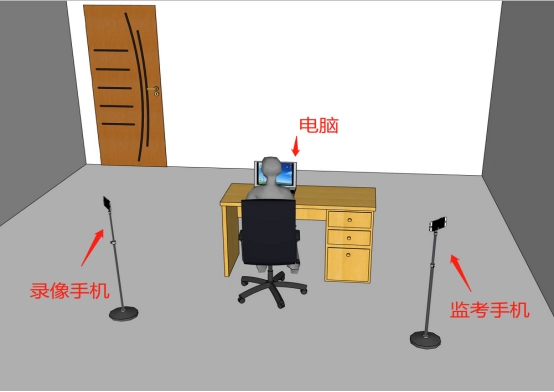 2机位（监考手机机位）位于考生右后方，须拍摄到1机位（考试电脑）屏幕、考生双手和考场房间门；3机位（自我录像手机机位）位于考生左后方。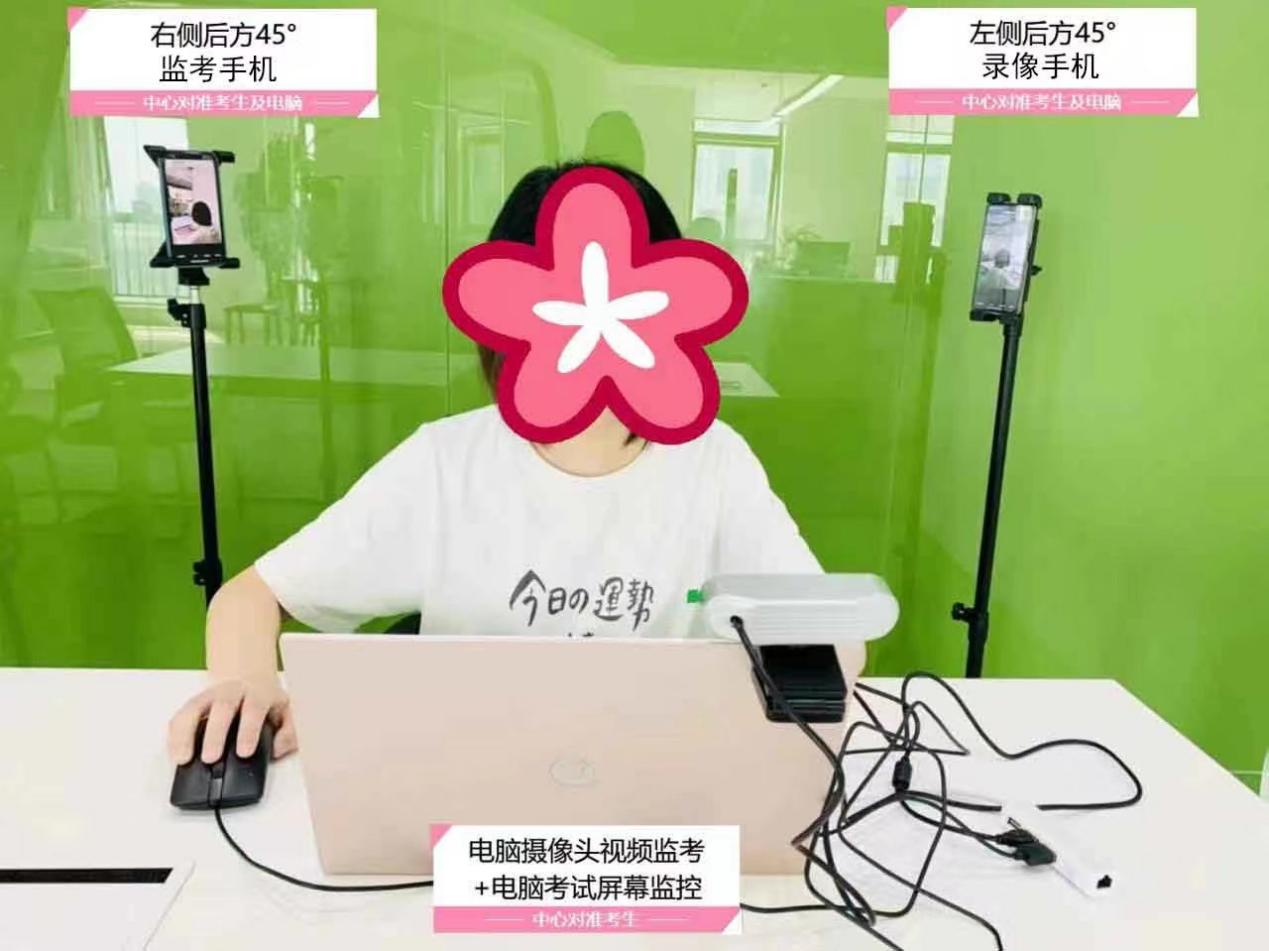 （三）考试桌面禁止摆放与考试无关的任何物品，包括但不限于通讯设备、电子设备、书籍资料、纸簿文具、零食饮品等。（四）考试期间，考场房间门须保持关闭，除考生外的任何人员不得进入考场。（五）考试期间不得更换考场。二、考试设备1机位考试电脑、2机位监考手机配置要求及相关软件下载、安装使用说明见附件3。3机位自我录像手机用于录像监考，架设于考生左后方进行复俯拍。考试开始前，考生进入手机自带的照相机，选择“视频拍摄”模式开始录像。须全程拍摄考试期间考生整体情况，包括1机位（考试电脑）屏幕、键盘和考生双手等。请关闭手机的延时自动锁屏功能，建议将手机设置为免打扰模式，以防视频拍摄意外停止。监考录像由考生自行保存不少于30天。手机剩余存储空间不少于20GB。三、温馨提示因考试时间较长，为防止设备断电影响考试，1机位推荐使用笔记本电脑，考试前将电池充满，考试期间同时保持外接电源连接；2机位、3机位手机建议考试期间连接充电器，在持续充电状态下使用。部分品牌型号的一体机、笔记本电脑自带的摄像头可通过拨动拨片进行遮挡，这是一种保护用户隐私和信息安全的设计。如1机位摄像头出现黑屏情况，在排除驱动软件问题的前提下，可尝试寻找拨片（一般位于显示屏上端、摄像头附近），手动打开，解除对于摄像头的遮挡，使其能够正常使用。考试期间，禁止以任何形式遮挡摄像头。为防止网络问题影响考试，请提前设置好考场有线网络/无线路由器连接。为避免影响2机位手机监考APP运行，可打开3机位自我录像手机的wifi热点功能，作为网络故障情况下的备用手段。